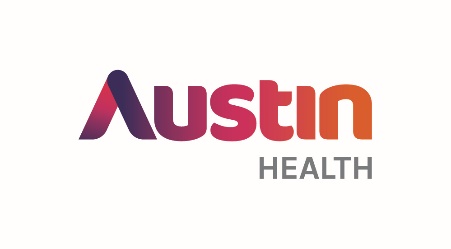 Telephone script for project introduction for survey“Hello could I please speak to (patient’s full given name and surname)? Hello, I am <insert full name, profession> at the <insert hospital name> Hospital.Before we proceed, can I please confirm your full name, your date of birth and address?We are doing a study to find out <insert text>. We are doing this project so that we can identify <insert text>. You have been selected to be involved in this project because <insert text>.If you agree to be involved, we will ask you some survey questions about <insert text>. Usually the interview takes about <insert text> minutes, but sometimes it might take longer. * If applicable <If we identify any health concerns, we might ask for your permission to contact your local doctor or someone else involved with your treatment so that we can address these concerns>. Taking part in this study is voluntary and will not affect your current or future care at the <insert hospital name> Hospital.If patient is not home:“Is there a time that I could call back to speak with (patient’s name)?If the patient is, busy:“Is there another time that I could call back that would be convenient?